Воспитание детей - это сложный и ответственный процесс, который требует особого подхода и методик. У каждого родителя есть свой секрет воспитания, который помогает ему справляться с трудностями и достигать успеха в этом нелегком деле. Мы как учителя, тоже имеем свои секреты воспитания, вот одним из своих педагогических секретов я хочу с вами поделиться.
 	Каждый учитель знает, как тяжело создать и сохранить рабочую атмосферу, а точнее дисциплину в классе во время урока. Если я вам скажу, что это можно сделать, совсем не прибегая к строгости и бесконечным замечаниям в дневник. Интересно? И совсем просто, с помощью игры! Вы, наверное, сейчас подумаете, дисциплина и рабочая атмосфера как же связаны с игрой?
  	Мы с ребятами каждый день играем в игру «Тишина в классе».
Суть игры заключается в том, что перед началом рабочего дня на доске пишется фраза «Тишина в классе», как только ребята теряют «рабочий настрой» я стираю букву, если в конце всех уроков на доске остается слово «тишина» то ребята победили. Победа - это всегда приятно, а особенно приятно, когда после победы ребят ожидает приз. 
 	Призом можем быть все что угодно, например: на следующий день можно сесть с кем хочешь или по одному предмету только устное домашнее задание, приз может каждый классный руководитель отредактировать под свой класс, что ребятам будет более интересно или предложить договориться и придумать приз всем вместе. Мы обычно о призе договариваемся вместе перед уроками. 
 	Можно придумать заранее карточки с призом и пусть один из ребят вытаскивает заранее заготовленную карточку  с призом после победы класса. 
Данную практику можно передать под себя и доработать в то направление, в котором будет комфортнее работать.
 	Кажется, что в этой задумке нет ничего особенного, но данная практика несет под собой ряд плюсов для формирования классно-ученической атмосферы. В процесс игры вовлекаются абсолютно все. Важное - это командообразование , класс сплачивается, имею общую целью, ведь важно победить не друг друга, а выстоять в борьбе за награду, одержать победу и получить преимущество на следующий день. Атмосфера на уроке рабочая на все 100%, если кто-то из ребят отвлекается, то в классе происходит самоорганизация, и они помогают друг другу.
 	В заключении хотелось бы сказать, что, по моему мнению, главный секрет воспитания заключается в любви, терпении и понимании. Я стараюсь быть рядом со своими детьми, поддерживать и помогать им развиваться. Я учу ребят быть самостоятельным, уважительным и благодарным. Я верю, что каждый ребенок уникален и имеет свой потенциал, и моя задача - помочь ему раскрыть этот потенциал и стать успешным и счастливым человеком.
Маленьким секретом воспитания поделилась с вами учитель начальных классов г. Краснодар 65 школы Левина Юлия Константиновна.Мои звездочки 4 «Е»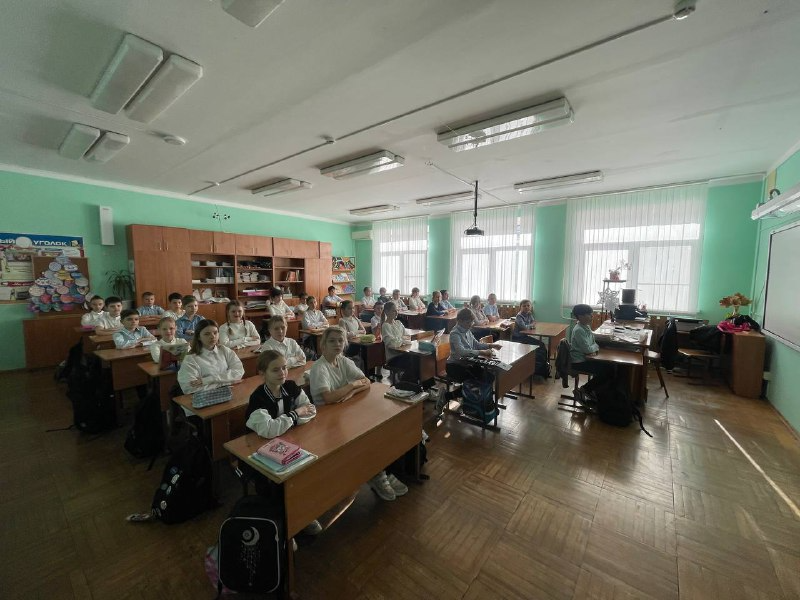 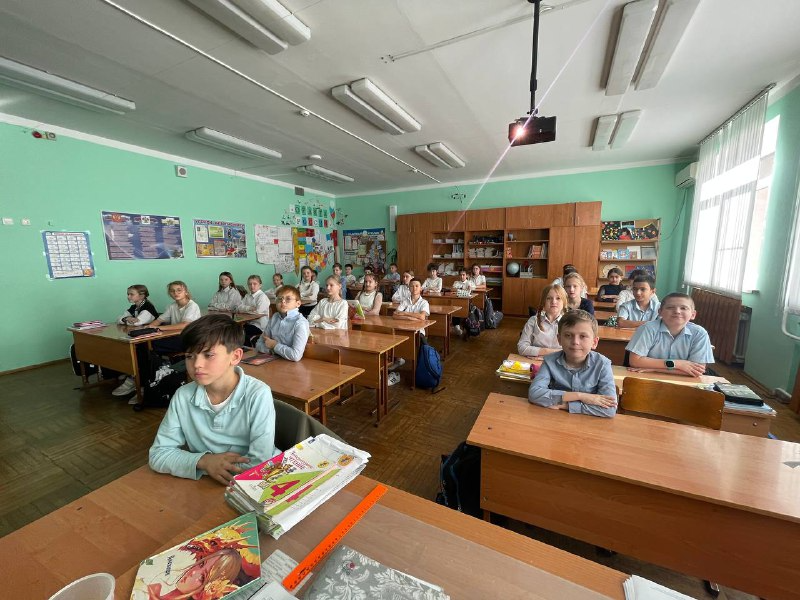 